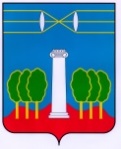 СОВЕТ ДЕПУТАТОВГОРОДСКОГО ОКРУГА КРАСНОГОРСКМОСКОВСКОЙ ОБЛАСТИР Е Ш Е Н И Еот 29.09.2022 №787/60О прекращении полномочий избирательной комиссии городского округа Красногорск Московской областиВ соответствии с Федеральным законом от 14.03.2022 №60-ФЗ «О внесении изменений в отдельные законодательные акты Российской Федерации», решением Совета депутатов городского округа Красногорск Московской области от 04.08.2022 № 760/57 «О внесении изменений и дополнений в Устав городского округа Красногорск Московской области», Совет депутатов РЕШИЛ:1. Прекратить полномочия избирательной комиссии городского округа Красногорск Московской области, сформированной в составе 12 членов с правом решающего голоса.2. Возложить исполнение полномочий на территориальную избирательную комиссию города Красногорск Московской области.3. Возложить на администрацию городского округа Красногорск Московской области обязанности по ликвидации муниципального казенного учреждения «Избирательная комиссия городского округа Красногорск Московской области».4. Признать утратившим силу решение Совета депутатов городского округа Красногорск Московской области от 30.11.2017 № 306/20 (в редакции решения Совета депутатов городского округа Красногорск Московской области от 28.02.2019 №128/13) «Об утверждении Положения об избирательной комиссии городского округа Красногорск Московской области».5. Настоящее решение вступает в силу после официального опубликования. 6. Опубликовать настоящее решение в газете «Красногорские вести» и разместить на официальном сайте Совета депутатов городского округа Красногорск Московской области.Председатель Совета депутатов                                                    	                      	  С.В. ТрифоновРазослать: в дело, главе, избирательную комиссию, прокуратуру, редакцию газеты «Красногорские вести»